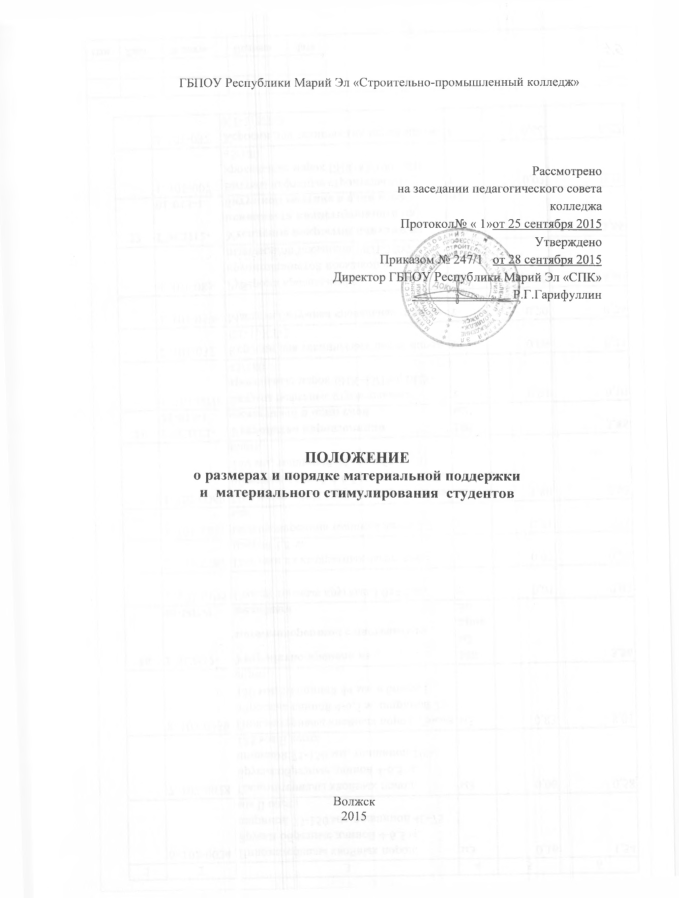 Общие положенияФонд материальной поддержки студентов формируется  в соответствии с действующим законодательством  Российской Федерации и Республики Марий Эл, регулирующим стипендиальное обеспечение и другие формы материальной и социальной поддержки студентов профессиональных образовательных организаций.Источники образования Фонда- средства республиканского  бюджета, выделяемые дополнительно в размере 25%  размера стипендиального фонда, предусматриваемого для выплаты государственной академической и государственной социальной стипендии;      -  внебюджетные средства колледжа;      - средства  от экономии стипендиального фонда;      - добровольные поступления от предприятий, организаций и частных лиц1.3  Материальная поддержка – это вид денежной выплаты, назначаемой студентам         колледжа,   обучающимся по очной форме обучения и подразделяемой на:                                 - материальную помощь  нуждающимся студентам;                         - материальное стимулирование  позитивной и результативной активности            студентов  в  различных видах деятельности,  обуславливающих развитие общих и             профессиональных компетенций обучающихся.1.4   Основными принципами материальной поддержки студентов являются:           - последовательность и соразмерность,           - информированность о результатах деятельности,           - открытость,           - нормированность.1.5      Средства Фонда расходуются на      - материальную поддержку нуждающихся студентов;      - материальное стимулирование позитивной и результативной деятельности студентов;       1.6  На материальное стимулирование позитивной активности студентов направляется не более 50%  средств Фонда.1.7  Бухгалтерия колледжа ведёт учёт поступлений в Фонд  денежных средств из   бюджетных и внебюджетных источников и осуществляет учёт  их расходования.1.8  Коллегиальным  органом, в компетенцию которого входит распоряжение средствами Фонда,  является   стипендиальная комиссия. 1.9   Стипендиальная комиссия является постоянно действующим общественным органом самоуправления колледжа. 1.10  В своей деятельности стипендиальная комиссия руководствуется следующими нормативными документами:  -  пункт 5 части  2 статьи 34 Федерального закона от 29 декабря 2012 года № 273 – ФЗ «Об   образовании в Российской Федерации»,-  часть 15  статьи  36 Федерального закона от 29.12.2012 № 273-ФЗ «Об образовании в Российской Федерации»,-  часть 9  статьи 17 Закона Республики Марий Эл от 1 августа 2013 г. № 29-З «Об образовании в Республике Марий Эл»,- Устав Колледжа.1.11  Состав стипендиальная комиссия колледжа формируется из числа  заместителей директора, руководителей структурных подразделений, студентов, работников колледжа и утверждается приказом директора.  1.12  В состав  в стипендиальной  комиссии  входят:        - заместитель директора по УР;        - секретарь учебной части;         -председатели ЦМК        - представители  студенческого совета;        1.13  Председатель стипендиальной комиссии выбирается из числа его членов. 1.14  Председатель:    - руководит текущей работой,   - контролирует ведение протокола заседаний,   - обеспечивает выполнение решений стипендиальной комиссии,   -контролирует издание приказа о материальной поддержке и материальном стимулировании студентов,1.15  Секретарем заседаний стипендиальной комиссии  является секретарь учебной части колледжа. 1.16  Секретарь:-  протоколирует заседания,-  ведет учет и хранение протоколов заседаний,- принимает и регистрирует  личные заявления студентов, прошедшие предварительное согласование с соответствующими педагогическими работниками,- принимает и регистрирует сопутствующие заявлению документы,- ведет  журнал учета заявлений и сопутствующих им документов,- передает протоколы заседаний председателю стипендиальной комиссии для подготовки им  проектов приказов с учетом решений заседаний,  - несет ответственность за качество делопроизводства перед председателем стипендиальной комиссии и директором колледжа.1.17  Стипендиальная комиссия заседает один раз в месяц. Правомочным является заседание, на котором присутствовало более половины членов стипендиальной комиссии. Решения считаются правомочными, если за них проголосовало большинство членов, присутствовавших на заседании.1.18  Полномочия стипендиальной комиссии:        - заслушивает и утверждает личные заявления студентов, ходатайства группы  на оказание материальной или социальной помощи нуждающимся студентам, рассматривает иные сопутствующие заявлению документы,        - принимает решение об оказании материальной  поддержки нуждающимся студентам  и о выделении  средств Фонда,        - утверждает решения о премировании студентов (материальном стимулировании) за активность и результативность в  учебной, научно-исследовательской, общественной, спортивной  и  иной позитивной внеучебной  деятельности, обуславливающей развитие у них общих и профессиональных компетенций. 2.  ПЕРЕЧЕНЬ ОСНОВАНИЙ И РАЗМЕРЫ  ОКАЗАНИЯ МАТЕРИАЛЬНОЙ ПОДДЕРЖКИ  НУЖДАЮЩИМСЯ   СТУДЕНТАМ2.  ПЕРЕЧЕНЬ ОСНОВАНИЙ И РАЗМЕРЫ  ОКАЗАНИЯ МАТЕРИАЛЬНОЙ ПОДДЕРЖКИ  НУЖДАЮЩИМСЯ   СТУДЕНТАМ2.  ПЕРЕЧЕНЬ ОСНОВАНИЙ И РАЗМЕРЫ  ОКАЗАНИЯ МАТЕРИАЛЬНОЙ ПОДДЕРЖКИ  НУЖДАЮЩИМСЯ   СТУДЕНТАМ2.  ПЕРЕЧЕНЬ ОСНОВАНИЙ И РАЗМЕРЫ  ОКАЗАНИЯ МАТЕРИАЛЬНОЙ ПОДДЕРЖКИ  НУЖДАЮЩИМСЯ   СТУДЕНТАМ2.  ПЕРЕЧЕНЬ ОСНОВАНИЙ И РАЗМЕРЫ  ОКАЗАНИЯ МАТЕРИАЛЬНОЙ ПОДДЕРЖКИ  НУЖДАЮЩИМСЯ   СТУДЕНТАМ2.  ПЕРЕЧЕНЬ ОСНОВАНИЙ И РАЗМЕРЫ  ОКАЗАНИЯ МАТЕРИАЛЬНОЙ ПОДДЕРЖКИ  НУЖДАЮЩИМСЯ   СТУДЕНТАМ№ п/пСоциальная категория студентаДокументы, необходимые для получения материальной поддержкиДокументы, необходимые для получения материальной поддержкиКратностьполучения материальной поддержкиРазмер материальной поддержки2.1 Вне очереди2.1 Вне очереди2.1 Вне очереди2.1 Вне очереди2.1 Вне очереди2.1 Вне очереди1Студенты при заболеваниях или травмах, сопровождающихся большими затратами на лечение- личное заявление либо ходатайство учебной группы, подписанное старостой, согласованное с классным руководителем и зав. отделением- копии выписок из медицинских учреждений о заболеваниях и  полученных травмах;- копии документов с назначениями;- чеки и копии чеков на лекарства и платные процедуры- личное заявление либо ходатайство учебной группы, подписанное старостой, согласованное с классным руководителем и зав. отделением- копии выписок из медицинских учреждений о заболеваниях и  полученных травмах;- копии документов с назначениями;- чеки и копии чеков на лекарства и платные процедурыПо фактуУстанавливается от 2-кратного до 5-кратного размера государственной базовой академической стипендии2Студенты, ставшие жертвами чрезвычайных обстоятельств (стихийных бедствий, аварий, экологических катастроф, пожаров и т.п.)- личное заявление;- копии документов, подтверждающих ущерб, полученный студентом или семьей студента в результате чрезвычайных обстоятельств- личное заявление;- копии документов, подтверждающих ущерб, полученный студентом или семьей студента в результате чрезвычайных обстоятельствПо фактуУстанавливается от 2-кратного до 5-кратного размера государственной базовой академической стипендии3Студенты при тяжелой болезни или недавней смерти членов семьи, близких родственников- личное заявление;- справка о болезни,выданная медицинским учреждением, подтверждающая состояние здоровья родственника;- копия свидетельства о смерти- личное заявление;- справка о болезни,выданная медицинским учреждением, подтверждающая состояние здоровья родственника;- копия свидетельства о смертиПо фактуУстанавливается от 2-кратного до 5-кратного размера государственной базовой академической стипендии2.2 Первая очередь2.2 Первая очередь2.2 Первая очередь2.2 Первая очередь2.2 Первая очередь2.2 Первая очередь1Дети-сироты и дети, оставшиеся без попечения родителей, лица из числа детей-сирот и детей, оставшихся без попечения родителей, а также студенты, потерявшие в период обучения обоих или единственного родителя до достижения ими возраста 23 лет- личное заявление, согласованное с   педагогом, ответственным  за работу с данной категорией обучающихся, с классным руководителем  учебной группы и зав. отделением- личное заявление, согласованное с   педагогом, ответственным  за работу с данной категорией обучающихся, с классным руководителем  учебной группы и зав. отделением1 раз в год2-кратный размер государственной базовой академической стипендии2Студенты, признанные в установленном порядке инвалидами  I,  II и  IIIгруппы или ребенком-инвалидом- личное заявление, согласованное с    классным руководителем учебной группы и зав. отделением - копия справки об инвалидности- личное заявление, согласованное с    классным руководителем учебной группы и зав. отделением - копия справки об инвалидности1 раз в год2-кратный размер государственной базовой академической стипендии3Студенты, являющиеся инвалидами и ветеранами боевых действий- личное заявление, согласованное с    классным руководителем учебной группы и зав. отделением - копия документа, подтверждающего  участие данного студента в военных действиях- личное заявление, согласованное с    классным руководителем учебной группы и зав. отделением - копия документа, подтверждающего  участие данного студента в военных действиях1 раз в год2-кратный размер государственной базовой академической стипендии4Студенты, из числа лиц, пострадавших в результате аварии на Чернобыльской АЭС и других радиационных катастроф- личное заявление, согласованное с    классным руководителем учебной группы и зав. отделением-  копия документа, подтверждающего, что данный студент подвергся воздействию в ходе аварии или катастрофы- личное заявление, согласованное с    классным руководителем учебной группы и зав. отделением-  копия документа, подтверждающего, что данный студент подвергся воздействию в ходе аварии или катастрофы1 раз в год2-кратный размер государственной базовой академической стипендии5Неполные студенческие семьи, где один студент –родитель воспитывает ребенка- личное заявление, согласованное с    классным руководителем учебной группы и зав. отделением- копия свидетельства о рождении ребенка- личное заявление, согласованное с    классным руководителем учебной группы и зав. отделением- копия свидетельства о рождении ребенка1 раз в год2-кратный размер государственной базовой академической стипендии 6Студентки, вставшие на учет в медицинском учреждении в ранние сроки беременности- личное заявление, согласованное с    классным руководителем учебной группы и - справка из медицинскогоучреждения о постановке на учетпо беременности- личное заявление, согласованное с    классным руководителем учебной группы и - справка из медицинскогоучреждения о постановке на учетпо беременностиПо факту515 руб.33 коп. (размер выплаты определяется по нормативам  Минсоцзащиты с учетом индексации) 9Студенты, являющиеся членами малообеспеченных семей и имеющие право на получение государственной социальной стипендии- личное заявление, согласованное с    классным руководителем учебной группы и зав. отделением - справка о получении социальной стипендии (в случае, если соц.стипендия оформлена);- справка о доходах израйонного отделения социальнойзащиты (в случае, если  справка  в текущем году еще не предоставлена в колледж)- личное заявление, согласованное с    классным руководителем учебной группы и зав. отделением - справка о получении социальной стипендии (в случае, если соц.стипендия оформлена);- справка о доходах израйонного отделения социальнойзащиты (в случае, если  справка  в текущем году еще не предоставлена в колледж)1 раз в год2-кратный размер государственной базовой академической стипендии10Студенты из неполных семей (имеющие одного родителя)- личное  заявление, согласованное с    классным руководителем учебной группы и зав. отделением - копия свидетельства о смерти одного из родителей (в случае смерти одного из родителей);- копия свидетельства орасторжении брака (в случае,если родители находятся вразводе);- копия личной книжки одинокойматери / справка о рожденииформы №25 /- копия паспорта родителя, несостоящего в браке (в случае если родители не состояли в браке);- копия свидетельства о рождении- личное  заявление, согласованное с    классным руководителем учебной группы и зав. отделением - копия свидетельства о смерти одного из родителей (в случае смерти одного из родителей);- копия свидетельства орасторжении брака (в случае,если родители находятся вразводе);- копия личной книжки одинокойматери / справка о рожденииформы №25 /- копия паспорта родителя, несостоящего в браке (в случае если родители не состояли в браке);- копия свидетельства о рождении1 раз в год3-кратный размер государственной базовой академической стипендии11Студенты, где оба родителя  - инвалиды- личное заявление, согласованное с    классным руководителем учебной группы и зав. отделением- копии справок ВТЭК об установлении инвалидности родителей;- копия свидетельства о рождении - личное заявление, согласованное с    классным руководителем учебной группы и зав. отделением- копии справок ВТЭК об установлении инвалидности родителей;- копия свидетельства о рождении 1 раз в год2-кратный размер государственной базовой академической стипендии12Студенты,  где оба родителя  -неработающие пенсионеры- личное заявление, согласованное с    классным руководителем учебной группы и зав. отделением- копии пенсионных удостоверений родителей;- копия свидетельства о рождении;- копия паспорта- личное заявление, согласованное с    классным руководителем учебной группы и зав. отделением- копии пенсионных удостоверений родителей;- копия свидетельства о рождении;- копия паспорта1 раз в год2-кратный размер государственной базовой академической стипендии2.3 Вторая очередь2.3 Вторая очередь2.3 Вторая очередь2.3 Вторая очередь2.3 Вторая очередь2.3 Вторая очередь1Студенты, временно оказавшиеся в тяжелом материальном положенииСтуденты, временно оказавшиеся в тяжелом материальном положении- личное заявление, согласованное с    классным руководителем учебной группы и зав. отделением- документы, подтверждающиеситуацию, излагаемую в заявленииДо 6 раз в год1-кратный размер государственной базовой академической стипендии3   ПЕРЕЧЕНЬ ОСНОВАНИЙИ РАЗМЕРЫ  МАТЕРИАЛЬНОГО СТИМУЛИРОВАНИЯПОЗИТИВНОЙ  И  РЕЗУЛЬТАТИВНОЙ  ДЕЯТЕЛЬНОСТИ  СТУДЕНТОВ3   ПЕРЕЧЕНЬ ОСНОВАНИЙИ РАЗМЕРЫ  МАТЕРИАЛЬНОГО СТИМУЛИРОВАНИЯПОЗИТИВНОЙ  И  РЕЗУЛЬТАТИВНОЙ  ДЕЯТЕЛЬНОСТИ  СТУДЕНТОВ3   ПЕРЕЧЕНЬ ОСНОВАНИЙИ РАЗМЕРЫ  МАТЕРИАЛЬНОГО СТИМУЛИРОВАНИЯПОЗИТИВНОЙ  И  РЕЗУЛЬТАТИВНОЙ  ДЕЯТЕЛЬНОСТИ  СТУДЕНТОВ3   ПЕРЕЧЕНЬ ОСНОВАНИЙИ РАЗМЕРЫ  МАТЕРИАЛЬНОГО СТИМУЛИРОВАНИЯПОЗИТИВНОЙ  И  РЕЗУЛЬТАТИВНОЙ  ДЕЯТЕЛЬНОСТИ  СТУДЕНТОВ3   ПЕРЕЧЕНЬ ОСНОВАНИЙИ РАЗМЕРЫ  МАТЕРИАЛЬНОГО СТИМУЛИРОВАНИЯПОЗИТИВНОЙ  И  РЕЗУЛЬТАТИВНОЙ  ДЕЯТЕЛЬНОСТИ  СТУДЕНТОВ№ п/пНаправление деятельности, по которому производится материальное стимулированиеОтветственный за представление, представляемый документ Кратность получения материального стимулированияРазмер материального стимулирования1За участие в предметных олимпиадах, викторинах, конкурсах, выставкахСтарший методист,Приказ По фактуРоссийский  уровеньI место- 500%II место – 450%III место – 400%Участие – до 300%размерагосударственной базовойакадемическойстипендииРеспубликанский уровень I место-    до 500%II место – до 450%III место –до 300%Участие – до200%размерагосударственной базовойакадемическойстипендииМуниципальный уровеньI место- до 450%II место –до 300%III место –до200%Участие –до 100%размерагосударственной базовойакадемическойстипендииКолледжный  уровеньВ размере до трехгосударственных академическихстипендий2За участие в научно-методической и исследовательской (проектной) деятельности  (в конференциях, семинарах, конкурсах,  фестивалях, и т.п.) Старший методист,ПриказПо фактуРоссийский  уровеньI место- 500%II место – 450%III место – 400%Участие – до 300%размерагосударственной базовойакадемическойстипендииРеспубликанский уровень I место-    до 500%II место – до 450%III место –до 300%Участие – до200%размерагосударственной базовойакадемическойстипендииМуниципальный уровеньI место- до 450%II место –до 300%III место –до200%Участие –до 100%размерагосударственной базовойакадемическойстипендииКолледжный  уровеньВ размере до трехгосударственных академическихстипендий3За командное и индивидуальное участие в спортивных мероприятиях разного уровняРуководитель физического воспитания,Приказ По фактуРоссийский  уровеньI место- 500%II место – 450%III место – 400%Участие – до 300%размерагосударственной базовойакадемическойстипендииРеспубликанский уровень I место-    до 500%II место – до 450%III место –до 300%Участие – до200%размерагосударственной базовойакадемическойстипендииМуниципальный уровеньI место- до 450%II место –до 300%III место –до200%Участие –до 100%размерагосударственной базовойакадемическойстипендииКолледжный  уровеньВ размере до трехгосударственных академическихстипендий4За командное и индивидуальное участие в мероприятиях разного уровня по военно-патриотическому воспитаниюРуководитель ОБЖ,Приказ По фактуРоссийский  уровеньI место- 500%II место – 450%III место – 400%Участие – до 300%размерагосударственной базовойакадемическойстипендииРеспубликанский уровень I место-    до 500%II место – до 450%III место –до 300%Участие – до200%размерагосударственной базовойакадемическойстипендииМуниципальный уровеньI место- до 450%II место –до 300%III место –до200%Участие –до 100%размерагосударственной базовойакадемическойстипендииКолледжный  уровеньВ размере до трехгосударственных академическихстипендий5За командное и индивидуальное участие в мероприятиях разного уровня по добровольческой и волонтерской деятельностиЗаместитель директора по воспитательной работе,ПриказПо фактуРоссийский  уровеньI место- 500%II место – 450%III место – 400%Участие – до 300%размерагосударственной базовойакадемическойстипендииРеспубликанский уровень I место-    до 500%II место – до 450%III место –до 300%Участие – до200%размерагосударственной базовойакадемическойстипендииМуниципальный уровеньI место- до 450%II место –до 300%III место –до200%Участие –до 100%размерагосударственной базовойакадемическойстипендииКолледжный  уровеньВ размере до трехгосударственных академическихстипендий6За групповое и индивидуальное  участие в культурно-массовых мероприятиях разного уровня (концерты, конкурсы, фестивали, смотры и т.п.)Заместитель директора по воспитательной работе,Приказ По фактуРоссийский  уровеньI место- 500%II место – 450%III место – 400%Участие – до 300%размерагосударственной базовойакадемическойстипендииРеспубликанский уровень I место-    до 500%II место – до 450%III место –до 300%Участие – до200%размерагосударственной базовойакадемическойстипендииМуниципальный уровеньI место- до 450%II место –до 300%III место –до200%Участие –до 100%размерагосударственной базовойакадемическойстипендииКолледжный  уровеньВ размере до трехгосударственных академическихстипендий7За активную работу в органах студенческого самоуправления Заместитель директора по воспитательной  работе,Приказ  об утверждении  состава органов  студенческого соуправления По фактуДо 300%   размера государственной базовой академической стипендии8За активную работу в колледже по совершенствованию и укреплению материально-технической базыЗаместитель дмиректора по АХЧПриказ По фактуВ размере до трехгосударственных академическихстипендий9За профориентационную работу и привлечение школьников к поступлению в колледжЗаместитель директора по воспитательной работе,ПриказПо фактуДо 300%   размера государственной базовой академической стипендии10 За участие в мировых  чемпионатах по профессиональному мастерству (российский и республиканский уровень)Заместитель директора по УПР,ПриказПо фактуРеспубликанский уровень До 500%   размера государственной базовой академической стипендии